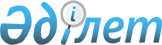 О внесении изменений и дополнения в Указ Президента Республики Казахстан от 19 июня 2007 года N 346Указ Президента Республики Казахстан от 13 октября 2007 года N 426



Подлежит опубликованию в Собрании



актов Президента и Правительства



Республики Казахстан     




      

ПОСТАНОВЛЯЮ

:




      1. Внести в 
 Указ 
 Президента Республики Казахстан от 19 июня 2007 года N 346 "О дальнейшем совершенствовании системы государственного управления Республики Казахстан" (САПП Республики Казахстан, 2007 г., N 20, ст. 227) следующие изменения и дополнение:



      в 
 приложении 
 к вышеназванному Указу:



      в пункте 2:



      подпункт 4) изложить в следующей редакции:



      "4) эксплуатация оборудования, установок насосно-компрессорных станций, резервуарных парков и линейной части магистральных газо-, нефтепродуктопроводов, а также технологического оборудования и скважин подземных хранилищ газа;";



      дополнить подпунктами 6) и 7) следующего содержания:



      "6) диагностика оборудования насосно-компрессорных станций и линейной части магистральных трубопроводов, в том числе подводных переходов;



      7) техническое обслуживание средств электрохимической защиты от коррозии.";



      пункт 3 изложить в следующей редакции:



      "3. Эксплуатация систем газификации жилых и коммунально-бытовых объектов:



      1) эксплуатация, техническое обслуживание и содержание наружных систем газоснабжения (газораспределительные пункты, газораспределительные установки, распределительные газовые сети высокого, среднего и низкого давления);



      2) эксплуатация, техническое обслуживание и содержание внутридомовых газовых сетей, газовых приборов и оборудования.".




      2. Правительству Республики Казахстан привести свои акты в соответствие с настоящим Указом.




      3. Настоящий Указ вводится в действие со дня подписания.

      

Президент




  

Республики Казахстан


					© 2012. РГП на ПХВ «Институт законодательства и правовой информации Республики Казахстан» Министерства юстиции Республики Казахстан
				